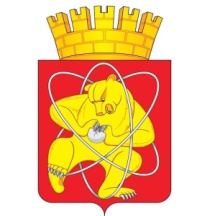 Городской округ «Закрытое административно – территориальное образование Железногорск Красноярского края»АДМИНИСТРАЦИЯ  ЗАТО  г. ЖЕЛЕЗНОГОРСК ПОСТАНОВЛЕНИЕг. Железногорск15.11.2023                                                                                                                     2276О внесении изменений в постановление Администрации ЗАТО  г. Железногорск от 05.12.2022 № 2564 «Об установлении размера платы за пользование жилым помещением (платы за наём)» Руководствуясь Жилищным Кодексом Российской Федерации, приказом Министерства строительства и жилищно-коммунального хозяйства Российской Федерации от 27.09.2016 № 668/пр «Об утверждении методических указаний установления размера платы за пользование жилым помещением для нанимателей жилых помещений по договорам социального найма и договорам найма жилых помещений государственного или муниципального жилищного фонда», Уставом ЗАТО Железногорск, решением Совета депутатов ЗАТО г. Железногорск от 21.12.2010 № 11-70Р «Об уполномоченном органе по установлению размера платы за пользование жилым помещением (платы за наём) по договорам социального найма, договорам найма жилых помещений государственного и муниципального жилищного фонда», постановлением Администрации ЗАТО г. Железногорск от 01.11.2022 № 2248 «Об определении размера платы за пользование жилым помещением (платы за наём)», на основании информации Федеральной службы государственной статистики о средней цене одного квадратного метра общей площади квартир на вторичном рынке жилья в Красноярском крае (по всем типам квартир) за третий квартал 2023 года,ПОСТАНОВЛЯЮ:Внести следующие изменения в постановление Администрации ЗАТО г. Железногорск от 05.12.2022 № 2564 «Об установлении размера платы за пользование жилым помещением (платы за наём)»:В преамбуле постановления слова «за третий квартал 2022 года» заменить словами «за третий квартал 2023 года»;Изложить Приложения  № 1, 2, 3 к постановлению в новой редакции, согласно Приложениям № 1, 2, 3 к настоящему постановлению.2. Отделу управления проектами и документационного, организационного обеспечения деятельности Администрации ЗАТО г. Железногорск (В.Г. Винокурова) довести настоящее постановление до сведения населения через газету «Город и горожане».3. Отделу общественных связей Администрации ЗАТО г. Железногорск 
(И.С. Архиповой) разместить настоящее постановление на официальном сайте Администрации ЗАТО г. Железногорск в информационно-телекоммуникационной сети «Интернет».4. Контроль над исполнением настоящего постановления возложить на первого заместителя Главы ЗАТО г. Железногорск по стратегическому планированию, экономическому развитию и финансам Т.В. Голдыреву.5. Настоящее постановление вступает в силу после его официального опубликования, но не ранее 01.01.2024.Глава ЗАТО г. Железногорск			                                     Д.М. ЧернятинПриложение № 1 к постановлению Администрации ЗАТО  г. Железногорскот  15.11.2023 № 2276Приложение № 1к постановлению Администрации ЗАТО г. Железногорскот  05.12.2022 № 2564Размер платы за пользование жилым помещением (платы за наём) 
по договорам социального найма, договорам найма жилых помещений государственного или муниципального жилищного фонда на территории ЗАТО  Железногорск, для всех жилых помещений, кроме находящихся в деревянных домах и за исключением категории граждан: дети-сироты и дети, оставшиеся без попечения родителей, лица из числа детей-сирот и детей, оставшихся без попечения родителей, лица, которые относились к категории детей-сирот и детей, оставшихся без попечения родителей, лица из числа детей-сирот и детей, оставшихся без попечения родителей, которые достигли возраста 23 лет (Кс равный 0,4) Примечание: в соответствии с постановлением Администрации ЗАТО г.Железногорск от 01.11.2022 № 2248 «Об определении размера платы за пользование жилым помещением (платы за наём)» коэффициент К3, учитывающий месторасположение жилого дома:К3 = 1,3  -  г. Железногорск; К3 = 0,9 - пос. Подгорный, район  Заозерный,  район Первомайский,  район Лукаши города Железногорск;К3 = 0,8  -   пос. Новый Путь, пос. Тартат, пос. Додоново, д. Шивера.Размер платы за пользование жилым помещением (платы за наём) 
по договорам социального найма, договорам найма жилых помещений государственного или муниципального жилищного фонда на территории ЗАТО  Железногорск, для всех жилых помещений, 
находящихся в  деревянных домах,  за исключением категории граждан:  дети-сироты и дети, оставшиеся без попечения родителей, лица из числа детей-сирот и детей, оставшихся без попечения родителей, лица, которые относились к категории детей-сирот и детей, оставшихся без попечения родителей, лица из числа детей-сирот и детей, оставшихся без попечения родителей, которые достигли возраста 23 лет (Кс равный 0,2) Примечание: в соответствии с постановлением Администрации ЗАТО г.Железногорск от 01.11.2022 № 2248 «Об определении размера платы за пользование жилым помещением (платы за наём)» коэффициент К3, учитывающий месторасположение жилого дома:К3 = 1,3  -  г. Железногорск; К3 = 0,9 - пос. Подгорный, район  Заозерный,  район Первомайский,  район Лукаши города Железногорск;К3 = 0,8  -   пос. Новый Путь, пос. Тартат, пос. Додоново, д. Шивера.Размер платы за пользование жилым помещением (платы за наём) 
по договорам социального найма, договорам найма жилых помещений государственного или муниципального жилищного фонда на территории ЗАТО  Железногорск для категории граждан: дети-сироты и дети, оставшиеся без попечения родителей, лица из числа детей-сирот и детей, оставшихся без попечения родителей, лица, которые относились к категории детей-сирот и детей, оставшихся без попечения родителей, лица из числа детей-сирот и детей, оставшихся без попечения родителей, которые достигли возраста 23 лет (Кс равный 0,1) Примечание: в соответствии с постановлением Администрации ЗАТО г.Железногорск от 01.11.2022 № 2248 «Об определении размера платы за пользование жилым помещением (платы за наём)» коэффициент К3, учитывающий месторасположение жилого дома:К3 = 1,3  -  г. Железногорск; К3 = 0,9 - пос. Подгорный, район  Заозерный,  район Первомайский,  район Лукаши города Железногорск;К3 = 0,8  -   пос. Новый Путь, пос. Тартат, пос. Додоново, д. Шивера.№ п/пХарактеристика жилого дома, 
учитывающая качество и благоустройство 
жилого помещения Размер платы за 1 кв. метр общей площади в месяц в зависимости от  месторасположения жилого дома, рублей/кв. метр, с учетом коэффициента Кс = 0,4 Размер платы за 1 кв. метр общей площади в месяц в зависимости от  месторасположения жилого дома, рублей/кв. метр, с учетом коэффициента Кс = 0,4 Размер платы за 1 кв. метр общей площади в месяц в зависимости от  месторасположения жилого дома, рублей/кв. метр, с учетом коэффициента Кс = 0,4№ п/пХарактеристика жилого дома, 
учитывающая качество и благоустройство 
жилого помещенияК3=1,3К3=0,9К3=0,81.  Жилые здания  серии 111-83ЭЛ/70;  специальный  проект (10-ти, 11-ти и 12-ти этажные), полностью благоустроенные (отопление, горячее и холодное водоснабжение и водоотведение), оборудованные лифтами, мусоропроводом и системами пожаротушения              44,82хх2.  Жилые здания серий 111-83ЭЛ/70; 1-447-С-47; 1-447-2-42; 9-2Ш-1; 1-528 КП-40;  индивидуальный проект  (6-ти этажное – пр. Курчатова 48,  9-ти  и  10-ти  этажные) ххх2.1.Жилые помещения полностью  благоустроенные,  в домах с лифтами  и  мусоропроводами                                        43,67хх2.2.Жилые помещения полностью благоустроенные40,22хх3.  Жилые здания серии 111-83ЭЛ/70 (5-ти и 6-ти  этажные)Ххх3.1.Жилые помещения полностью благоустроенные 39,0734,47х3.2.Жилые помещения с отдельными видами благоустройства                 37,92хх4.  Жилые здания серий 1-148,1-419, БШ, ТШ, ПШ, СМ, ВМ, Б, БМ, ВШ, РМ, Т-Вн, Ен, Дн, X111, 204-5 Павлодарского  и их модификации, индивидуальный проект (3-х, 4-х и 5-ти этажные)ххх4.1.Жилые помещения полностью благоустроенные 37,9233,3232,184.2.Жилые помещения с отдельными видами благоустройства 36,7732,18х5.  Жилые  здания  серии  1-335  (2-х, 3-х, 4-х  и  5-ти этажные)ххх5.1.Жилые помещения полностью благоустроенные 35,6231,0329,885.2.Жилые помещения с отдельными видами благоустройства                 34,4729,8828,736.  Жилые здания серий Паклевского, Саликамские, «ЗМ», 224   (1 – 2-х этажные) ж/б, жилые здания,  (1-2-х этажные), кирпичные, панельные ххх6.1.Жилые помещения полностью благоустроенные 35,6231,0329,886.2.Жилые помещения с отдельными видами благоустройства                 34,4729,8828,73Приложение № 2 к постановлению Администрации ЗАТО  г. Железногорскот 15.11.2023 № 2276Приложение № 2к постановлению Администрации ЗАТО г. Железногорскот 05.12.2022 № 2564№ п/пХарактеристика жилого дома, 
учитывающая качество и благоустройство 
жилого помещения Размер платы за 1 кв. метр общей площади в месяц в зависимости от  месторасположения жилого дома, рублей/кв. метр, с учетом коэффициента Кс = 0,2 Размер платы за 1 кв. метр общей площади в месяц в зависимости от  месторасположения жилого дома, рублей/кв. метр, с учетом коэффициента Кс = 0,2 Размер платы за 1 кв. метр общей площади в месяц в зависимости от  месторасположения жилого дома, рублей/кв. метр, с учетом коэффициента Кс = 0,2№ п/пХарактеристика жилого дома, 
учитывающая качество и благоустройство 
жилого помещенияК3=1,3К3=0,9К3=0,81.Жилые здания серий Паклевского, Саликамские, «ЗМ», 224   (1 – 2-х этажные) деревянные жилые зданияххх1.1.жилые помещения полностью благоустроенные 17,8115,5114,941.2.жилые помещения с отдельными видами благоустройства                 17,2414,9414,362.Жилые  здания   одноэтажные деревянные    ххх2.1.жилые помещения полностью благоустроенные17,8115,5114,942.2.жилые помещения с отдельными видами благоустройства                 17,2414,9414,362.3.жилые помещения с печным отоплением  без   горячего и   холодного водоснабжения, канализации                                           16,6614,3613,79 Приложение № 3 к постановлению Администрации ЗАТО  г. Железногорскот 15.11.2023 № 2276Приложение № 3к постановлению Администрации ЗАТО г. Железногорскот 05.12.2022 № 2564№ п/пХарактеристика жилого дома, 
учитывающая качество и благоустройство 
жилого помещения Размер платы за 1 кв. метр общей площади в месяц в зависимости от  месторасположения жилого дома, рублей/кв. метр, с учетом коэффициента Кс = 0,1 Размер платы за 1 кв. метр общей площади в месяц в зависимости от  месторасположения жилого дома, рублей/кв. метр, с учетом коэффициента Кс = 0,1 Размер платы за 1 кв. метр общей площади в месяц в зависимости от  месторасположения жилого дома, рублей/кв. метр, с учетом коэффициента Кс = 0,1№ п/пХарактеристика жилого дома, 
учитывающая качество и благоустройство 
жилого помещенияК3=1,3К3=0,9К3=0,81.  Жилые здания  серии 111-83ЭЛ/70;  специальный  проект (10-ти, 11-ти и 12-ти этажные), полностью благоустроенные (отопление, горячее и холодное водоснабжение и водоотведение), оборудованные лифтами, мусоропроводом и системами пожаротушения              11,20хх2.  Жилые здания серий 111-83ЭЛ/70; 1-447-С-47; 1-447-2-42; 9-2Ш-1; 1-528 КП-40;  индивидуальный проект  (6-ти этажное – пр. Курчатова 48,  9-ти  и  10-ти  этажные):ххх2.1.жилые помещения полностью  благоустроенные,  в домах с лифтами  и  мусоропроводами                                        10,92хх2.2.жилые помещения полностью благоустроенные10,05хх3.  Жилые здания серии 111-83ЭЛ/70 (5-ти и 6-ти  этажные):Ххх3.1.жилые помещения полностью благоустроенные 9,778,62х3.2.жилые помещения с отдельными видами благоустройства                 9,48хх4.  Жилые здания серий 1-148,1-419, БШ, ТШ, ПШ, СМ, ВМ, Б, БМ, ВШ, РМ, Т-Вн, Ен, Дн, X111, 204-5 Павлодарского  и их модификации, индивидуальный проект (3-х, 4-х и 5-ти этажные):ххх4.1.жилые помещения полностью благоустроенные 9,488,338,044.2.жилые помещения с отдельными видами благоустройства 9,198,04х5.  Жилые  здания  серии  1-335 (2-х, 3-х, 4-х  и  5-ти этажные):ххх5.1.жилые помещения полностью благоустроенные 8,917,767,475.2.жилые помещения с отдельными видами благоустройства                 8,627,477,186.  Жилые здания серий Паклевского, Саликамские, «ЗМ», 224   (1 – 2-х этажные) деревянные, ж/б,  жилые здания  (1-2-х этажные), кирпичные, панельные :ххх6.1.жилые помещения полностью благоустроенные 8,917,767,476.2.жилые помещения с отдельными видами благоустройства                 8,627,477,187.Жилые  здания одноэтажные деревянные:   ххх7.1.жилые помещения полностью благоустроенные8,917,767,477.2.жилые помещения с отдельными видами благоустройства                 8,627,477,187.3.жилые помещения с печным отоплением  без   горячего и   холодного водоснабжения, канализации                                           8,337,186,89